О проведении плановой  выездной проверки СП Воздвиженский сельсовет МР Альшеевский район16 мая 2017 года Управлением Россельхознадзора по Республике Башкортостан проведена плановая выездная проверка в отношении администрации сельского поселения Воздвиженский сельсовет муниципального района Альшеевский район. В ходе проверки выявлено нарушение, выразившееся в невыполнении мероприятий по защите от водной и ветровой эрозии и сохранении достигнутого уровня мелиорации на землях сельскохозяйственного назначения с кадастровым номером 02:02:000000:1850, допущено  повреждение  полезащитного лесного насаждения путем спиливания  деревьев  на площади  0,15 га,  чем нарушены  п.п. 2 и 5 п. 1 ст. 13 и ст. 42 Земельного Кодекса РФ, ст.ст. 29 и 32  Федерального закона  «О мелиорации»    № 4-ФЗ от 10.01.1996 г., ст. 43 Федерального закона «Об охране окружающей среды» № 7-ФЗ от 10.01.2002 г. По данному факту государственным инспектором отдела государственного земельного надзора в отношении главы СП составлен протокол об административном правонарушении по ч. 2 ст. 10.10 КоАП РФ. Выдано предписание об устранении нарушений законодательства в сфере охраны и использования земельных участков сельскохозяйственного назначения  со сроком исполнения  до 01.10.2017 года.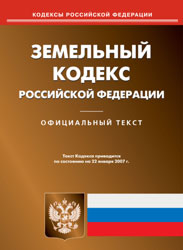 